CHECKLISTMINIMUM SERVICE REQUIREMENTS AND ACADEMIC PERFORMANCE FOR PROMOTION FROM ASSISTANT PROFESSOR SENIOR SCALE (ACADEMIC LEVEL 11) TO ASSISTANT PROFESSOR SELECTION GRADE (ACADEMIC LEVEL 12)Assessment (Activity and Grading criteria) 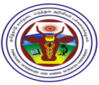 TAMIL NADU VETERINARY AND ANIMAL SCIENCES UNIVERSITYCAREER ADVANCEMENT SCHEME (CAS) - 2024Sl.No.Eligibility CriteriaClaimed by ApplicantVerified by Committee(Fulfilled /Not-fulfilled)Enclosure Page  No.1Assistant Professor who has completed five years of service in Academic Level 11/Senior Scale2A Ph.D. Degree in the subject concerned / relevant discipline3Has done any two (one outside the State) of the following in the last five years of Academic Level 11/Senior Scale: Completed a course / programme from amongst the categories of  Refresher  Courses/Research  Methodology/  Workshops/ Syllabus Up-gradation Workshop/ Teaching-Learning-Evaluation/ Technology Programmes / Faculty Development Programme of at least two weeks (ten days) duration (or completed two courses of at least one week (five days) duration in lieu of every single course/programme of at least two weeks (ten days) duration) or completed one MOOCs / PG diploma / online course in the relevant subject (with e-certification); or contribution towards the development of e-content in 4-quadrant (at least one quadrant) minimum of 10 modules of a course/contribution towards the development of 
at least 10 modules of MOOCs course/ contribution towards conduct of a MOOCs course during the period of assessment4Published three research publications as first author in the peer-reviewed journals with NAAS rating 4 and above (or equivalent UGC/AICTE-listed / SCI journals) during the assessment periodSl.No.Minimum RequirementClaimed by ApplicantVerified by CommitteeRemarks5‘Satisfactory‘ or ‘Good‘ grade in the annual performance assessment reports of at least  four of the last five years of the assessment period